           В соответствии с Градостроительным кодексом Российской Федерации, статьей 84 Земельного кодекса Российской Федерации, Федеральным законом от 06.10.2003 № 131-ФЗ «Об общих принципах организации местного самоуправления в Российской Федерации», частью 13 статьи 34 Федерального Закона от 23.06.2014 № 171-ФЗ «О внесении изменений в Земельный кодекс РФ и отдельные законодательные акты РФ», на основании Правил землепользования и застройки Орининского сельского поселения Моргаушского района Чувашской Республики, утвержденными Решением собрания депутатов Орининского сельского поселения от 28.12.2012 г. № С-25/1 (с изменениями внесенными решением Собрания депутатов Орининского сельского поселения Моргаушского района Чувашской Республики от 28 декабря 2016г. №С-21/1),1. Внести в постановление администрации Орининского сельского поселения Чувашской Республики Моргаушского района от 16.10.2018 г. № 70 «О предоставлении разрешения на условно-разрешенный вид использования «Религиозное использование» земельного участка с кадастровым номером  21:17:100401:4, площадью 8510 кв.м. расположенного  по адресу: Чувашская Республика-Чувашия, Моргаушский район, Орининское сельское поселение, с. Оринино, участок расположен в восточной части кадастрового квартала 21:17:100401, принадлежащего на праве собственности  Местной религиозной организации православный Приход храма Святой Троицы с.Оринино Моргаушского района Чувашской Республики Чебоксарско – Чувашской Епархии Русской Православной Церкви (Московский Патриархат)» (далее -  Постановление)  следующие изменения: 1. пункт 1 постановления изложить в следующей редакции:«Предоставить разрешение на условно-разрешенный вид использования «Религиозное использование» земельного участка с кадастровым номером  21:17:100401:4, площадью 8510 кв.м, расположенного по адресу: Чувашская Республика-Чувашия, Моргаушский район, Орининское сельское поселение, с. Оринино, участок расположен в восточной части кадастрового квартала 21:17:100401, в зоне Ж-2,  находящегося    на праве собственности  Местной религиозной организации православный Приход храма Святой Троицы с.Оринино Моргаушского района Чувашской Республики Чебоксарско – Чувашской Епархии Русской Православной Церкви (Московский Патриархат).». 2. Администрации  Орининского   сельского поселения  Моргаушского района Чувашской Республики в порядке  информационного взаимодействия в течение 5 рабочих дней со дня принятия  данного решения направить его в филиал ФГБУ «ФКП Росреестра по  Чувашской Республике – Чувашии» для внесения изменений в государственный кадастр недвижимости.3. Настоящее решение вступает в силу со дня его официального опубликования.Глава Орининского сельского поселения                                                      В.Ю.ПушковаЧĂВАШ РЕСПУБЛИКИМУРКАШ РАЙОНĚ 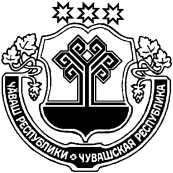 ЧУВАШСКАЯ РЕСПУБЛИКА МОРГАУШСКИЙ  РАЙОН  ОРИНИН ЯЛ ПОСЕЛЕНИЙĚН АДМИНИСТРАЦИĔ ЙЫШĂНУ19.12.2018 ç.  94 №Патаккасси ялěАДМИНИСТРАЦИЯОРИНИНСКОГО СЕЛЬСКОГОПОСЕЛЕНИЯ ПОСТАНОВЛЕНИЕ19.12.2018 г.   № 94 д. ПадаккасыО внесении изменений в постановление администрации Орининского сельского поселения Моргаушского района Чувашской Республики от 16.10.2018 г. № 70 «О предоставлении разрешения на условно-разрешенный вид использования «Религиозное использование» земельного участка с кадастровым номером  21:17:100401:4, площадью 8510 кв.м. расположенного  по адресу: Чувашская Республика-Чувашия, Моргаушский район, Орининское сельское поселение, с. Оринино, участок расположен в восточной части кадастрового квартала 21:17:100401, принадлежащего на праве собственности  Местной религиозной организации православный Приход храма Святой Троицы с.Оринино Моргаушского района Чувашской Республики Чебоксарско – Чувашской Епархии Русской Православной Церкви (Московский Патриархат)»